So seh ich's 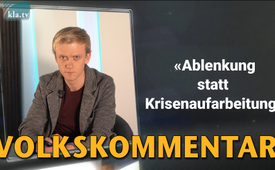 Ablenkung statt Krisenaufarbeitung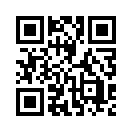 Zwei Jahre lang wurden die Menschen durch die Mainstream-Medien mit Schlagzeilen zum Thema Corona in Angst und Panik gehalten. Doch kamen grade in den letzten Tagen mehr und mehr Fakten ans Licht über korrupte Politiker, falsche Darstellungen in den Medien usw. Plötzlich ist Corona aus den Medien verschwunden und das Thema Ukraine-Krieg versetzt alle in Angst und Schrecken.Letztes Jahr durfte ich in der Ukraine Urlaub machen und lernte sehr viele tolle Menschen kennen. Vergangenen Freitag bekam ich am frühen Morgen aus der Ukraine die Nachricht, dass sie durch eine Explosion aufgewacht seien. Dann sah ich es schon überall in den Nachrichten …  Diese Videos von den Raketen usw. 
Ich war voll Sorge und Angst, natürlich. Krieg ist furchtbar. Jeder Mensch, der aufgrund solchen dummen Machtspielen stirbt, ist einer zu viel.
Doch warum ich dieses Video aufnehme, hat einen noch anderen Grund. Bis vor wenigen Tagen prägte Corona unser Alltagsleben, oder besser gesagt, die festgelegten Zwangsmaßnahmen wegen Covid.  Und gerade jetzt, wo mehr und mehr ans Licht kommt, die Verstrickungen der Politiker, diese eiskalten Lügen oder bewusst unterschlagene Fakten … alles im Zusammenhang mit Corona oder der Impfung … Ich verweise hier auf eine in meinen Augen wirklich fantastische und so wichtige, aktuelle Sendung vom Kla.TV-Gründer Ivo Sasek. In dieser, fasst er 80 brisante Fakten zum Covid-Betrug zusammen und fordert ein weltweites «Krisen-Profit-Verbot»! Alles mit Quellen belegt!
Also diese Sachen, diese Skandale kochten richtig auf in den letzten Tagen … es pfiffen ja beinah schon die Spatzen von den Dächern. 
Und das ist wichtig … schaut mal, wie die Medien jetzt abfahren auf diese Ukrainekrise. Eine Schlagzeile schlimmer als die andere, reißerischer … und wieder alle gleichgeschalten.
Und auf einmal ist in den Medien keine Rede mehr von Covid, sondern hoch und runter liest man von der Ukraine. Ich möchte es in keiner Weise runterspielen, natürlich nicht! Mich beschäftigt es auch extrem, gerade, wenn man dort Menschen kennt.
Aber ich möchte in einer Gesellschaft leben, in der man für seine Taten einstehen muss. Man hat die Konsequenzen zu tragen.  Doch wird nicht jetzt geradewegs eine größere Krise genutzt oder zumindest stark befeuert, um von der vorherigen abzulenken? Also mir kommt es so vor. 

Erinnern wir uns doch, wie die Berichterstattung in den Mainstream-Medien bislang gelaufen ist:
Irgendwelche Mutmaßungen oder Behauptungen und oft ohne Quellen, nicht wie bei Kla.TV mit diesen teilweise langen Quellen-Abspännen. 
Ich find`s ja richtig herrlich, wenn sich, sag mal … die Welt auf FAZ beruft, diese dann auf den Spiegel, der verweist auf den Stern oder dieses „verschiedenen Medienberichten zufolge“. 
Eine Behauptung wird nicht zur Quelle, nur, wenn du sie über 3 Ecken zitierst.  
Und dann hören wir aus den Reihen der Journalisten selbst, wie z.B. im ZDF Fake-News produziert werden. 
Sollten nicht Journalisten auch gerade stehen für das, was sie schreiben, Medien für das, was sie veröffentlichen? Immerhin haben sie eine unglaubliche Macht noch über die Menschen ...
Wie oft musste ich mir die letzten 2 Jahre von Leuten anhören: Ja, aber in der Tageschau haben sie gesagt … Im Fernsehen meinte der Experte dies oder das zum Thema Impfung oder Masken. Und jetzt hinterher kommt `raus, dass da vieles einfach nicht stimmt. Da verweise ich wieder auf diese genannte Sendung. Schaut sie euch an, dann wird euch noch viel klarer, wovon ich rede.
Und genau diesen Medien, diesen Nachrichtenportalen, die uns offensichtlich falsch oder irreführend unterrichtet haben, vertrauen wir jetzt beim nächsten Thema?   Sicher nicht!
Und exakt in dieser Aufregung, in dieser Hetze und Spaltung, wie sie schon wieder durch die Gesellschaft geht, pro Russland, pro USA/Nato oder dergleichen: Wir sollten für Gerechtigkeit sein, für Wahrheit sein, allesamt und dafür ist wichtig, dass bekannt wird, wer uns hier in den letzten Jahren nach Strich und Faden belogen hat, wichtige Fakten unterschlagen hat usw. … 
Verbreitet daher all diese tollen Kla.TV-Sendungen, diese sachlichen Sendungen mit fundierten Quellen. 
Für wahren Qualitätsjournalismus!
Und noch was, lasst uns nicht aufhören in diesen Tagen, wo es manchmal so schwer oder so bedrückend ausweglos scheint, an eine gute Zukunft für uns zu glauben.von jp.Quellen:Schlagzeilen:
https://www.youtube.com/watch?v=bkSweBrxEBU
https://www.tagesschau.de/thema/putin/?pageIndex=2
https://www.bild.de/politik/ausland/politik-ausland/ukraine-soldaten-auf-schwarzmeer-insel-gegen-putin-truppen-f-dich-79270080.bild.html
https://www.focus.de/politik/ausland/ukraine-krise/
https://www.derwesten.de/politik/ukraine-krieg-putin-deutschland-3-weltkrieg-nato-russland-atomkrieg-id234662693.html
Stern beruft sich auf Spiegel
https://www.stern.de/politik/deutschland/bericht--bundeswehr-will-bis-zu-12-000-soldaten-wegen-corona-notlage-mobilisieren-30921208.html
Spiegel beruft sich auf „Stern“
https://www.spiegel.de/politik/ausland/rechtsextremer-offizier-soll-fuer-die-bundeswehr-im-einsatz-sein-a-859288.html
Welt beruft sich auf FAZ
https://www.welt.de/politik/deutschland/article237019391/Klima-Proteste-Aktivisten-kuendigen-Radikalisierung-an.html
FAZ beruft sich auf Spiegel
https://www.faz.net/aktuell/feuilleton/debatten/giffey-beruft-sich-bei-plagiatsvorwuerfen-auf-zitierweise-16250395.html
Journalistin berichtet über Fake-News beim ZDF
https://www.auf1.tv/elsa-auf1/ex-zdf-journalistin-katrin-seibold-wir-haben-fake-news-produziert
80 Fakten zum Covid-Betrug
https://www.kla.tv/21653Das könnte Sie auch interessieren:#Ukraine - www.kla.tv/Ukraine

#Medien - www.kla.tv/Medien

#Krisenprofit - Krisen-Profit-Verbot - www.kla.tv/Krisenprofit

#SoSehIchs - So seh ich's - www.kla.tv/SoSehIchs

#Coronavirus - Covid-19 - www.kla.tv/CoronavirusKla.TV – Die anderen Nachrichten ... frei – unabhängig – unzensiert ...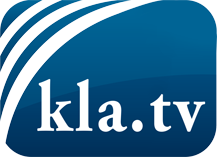 was die Medien nicht verschweigen sollten ...wenig Gehörtes vom Volk, für das Volk ...tägliche News ab 19:45 Uhr auf www.kla.tvDranbleiben lohnt sich!Kostenloses Abonnement mit wöchentlichen News per E-Mail erhalten Sie unter: www.kla.tv/aboSicherheitshinweis:Gegenstimmen werden leider immer weiter zensiert und unterdrückt. Solange wir nicht gemäß den Interessen und Ideologien der Systempresse berichten, müssen wir jederzeit damit rechnen, dass Vorwände gesucht werden, um Kla.TV zu sperren oder zu schaden.Vernetzen Sie sich darum heute noch internetunabhängig!
Klicken Sie hier: www.kla.tv/vernetzungLizenz:    Creative Commons-Lizenz mit Namensnennung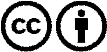 Verbreitung und Wiederaufbereitung ist mit Namensnennung erwünscht! Das Material darf jedoch nicht aus dem Kontext gerissen präsentiert werden. Mit öffentlichen Geldern (GEZ, Serafe, GIS, ...) finanzierte Institutionen ist die Verwendung ohne Rückfrage untersagt. Verstöße können strafrechtlich verfolgt werden.